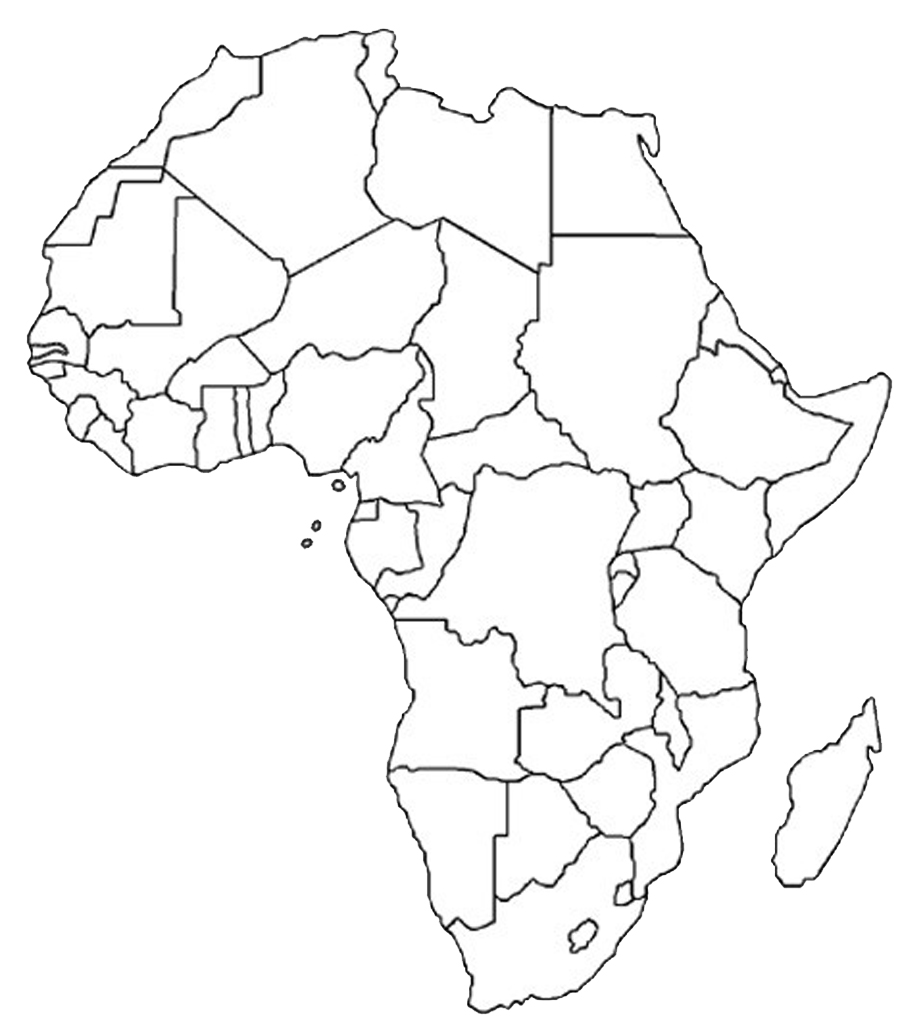 Africa’s Ethnic & Religious Groups QUESTIONS Now that you’ve read and created a map and filled in your chart about Africa’s ethnic and religious groups, answer the following questions to see what you know.What is an Ethnic Group?What is a Religious Group?How did Christianity get to Africa?How did Islam get to Africa?How did traditional beliefs get to Africa?Describe two differences between Africa’s traditional religions and religions likeChristianity and Islam.How are Africa’s traditional religions similar to religions like Christianity andIslam?Do people in the same ethnic group practice the same religion? Explain your answer and use two examples from Africa.Compare the ethnic & religious groups on your map to the current political borders for each African country. The current political borders for each country were drawn by European rulers (ex. British, French) who took over Africa in the 1800s. What potential problem do you see when you compare how the ethnic & religious groups are distributed to the political borders established by the Europeans? Give at least 2 examples from the map to support your answer.Ethnic GroupLocationLanguageReligionOther FactsArabAshantiBantuSwahili